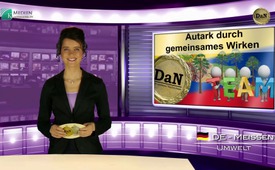 Самостоятельность посредством совместной деятельности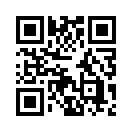 Общество, в котором нет законов, полиции, коррупции и оружия. 
Общество, которое превращает пустыню в тропические леса, работает экологически  и поэтому является самостоятельным?
Общество, которое, тем не менее, отмечается постоянными новыми открытиями и техническим развитием? Существует ли такое?Общество, в котором нет законов, полиции, коррупции и оружия. 
Общество, которое превращает пустыню в тропические леса, работает экологически  и поэтому является самостоятельным?
Общество, которое, тем не менее, отмечается постоянными новыми открытиями и техническим развитием?
Дорогие зрители, существует ли такое?
Да, так как именно это отличает поселение Лас Гавиотас в Южной Америке.
В 1971 году члены одноимённого сообщества Гавиотас, около 200 человек, начали проводить эксперименты по лесопосадкам в пустыне в Колумбии. Ими было обнаружено, что после специальной обработки корней, карибская сосна может выжить в скудных почвенных условиях. За многие годы они посадили 1,6 миллионов этих сосен на территории в 8000 гектар.
Образовался подлесок, и многие звери и растения почувствовали себя как дома. Уровень грунтовых вод поднялся, и с тех пор там получают даже чистую питьевую воду. Посредством применения дешёвых и адаптированных к той ситуации новшеств в энергетическом секторе общество Гавиотас стало самостоятельным даже в этой области. Излишки поставляются в ближайший город. А специалисты других тропических стран советуются с ними. В чём секрет того, что ими были найдены такие убедительные решения проблем? – Люди этого общества работают сообща и без оплаты.
Имели бы такие мысли и дела в нашем обществе аналогичные положительные результаты? Если да, то каков туда путь?
Я не хочу сразу отвечать на этот вопрос, но приглашаю Вас к дальнейшим размышлениям.от sk.Источники:eurotopia 2014, Leben in Gemeinschaft, Würfel-Verlag, Sieben Linden
www.centrolasgaviotas.org/Contactenos.htmlМожет быть вас тоже интересует:---Kla.TV – Другие новости ... свободные – независимые – без цензуры ...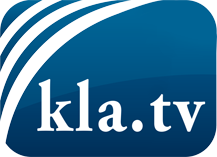 О чем СМИ не должны молчать ...Мало слышанное от народа, для народа...регулярные новости на www.kla.tv/ruОставайтесь с нами!Бесплатную рассылку новостей по электронной почте
Вы можете получить по ссылке www.kla.tv/abo-ruИнструкция по безопасности:Несогласные голоса, к сожалению, все снова подвергаются цензуре и подавлению. До тех пор, пока мы не будем сообщать в соответствии с интересами и идеологией системной прессы, мы всегда должны ожидать, что будут искать предлоги, чтобы заблокировать или навредить Kla.TV.Поэтому объединитесь сегодня в сеть независимо от интернета!
Нажмите здесь: www.kla.tv/vernetzung&lang=ruЛицензия:    Creative Commons License с указанием названия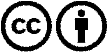 Распространение и переработка желательно с указанием названия! При этом материал не может быть представлен вне контекста. Учреждения, финансируемые за счет государственных средств, не могут пользоваться ими без консультации. Нарушения могут преследоваться по закону.